Year 2/3 Home Learning - Week beg: 8.02.21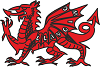 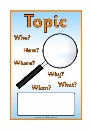 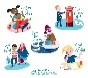 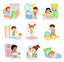 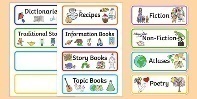 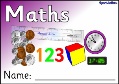 